December 9, 2015	In Re:	M-2015-2515691(SEE ATTACHED LIST)Petition of PECO Energy CompanyFor Approval of its Act 129 Phase III Energy Efficiency and Conservation Plan.N O T I C E	This is to inform you that an Initial Prehearing Conference on the above-captioned case will be held as follows:Date:		Tuesday, January 12, 2016Time:		2:00 p.m.Presiding:	Administrative Law Judge Angela T. JonesAdministrative Law Judge Darlene D. Heep		Pennsylvania Public Utility Commission801 Market Street Suite 4063Philadelphia, PA  19107Telephone:	215.560.2105Fax:		215.560.3133To participate in the hearing, You must dial the toll-free number listed belowYou must enter a PIN number when instructed to do so, also listed belowYou must speak your name when promptedThe telephone system will connect you to the hearingToll-free Bridge Number:	1.855.750.1027PIN Number:			846648	If you are a person with a disability, and you wish to attend the hearing, we may be able to make arrangements for your special needs.  Please call the scheduling office at the Public Utility Commission at least five (5) business days prior to your hearing to submit your request.	Individuals representing themselves are not required to be represented by an attorney.  All others (corporation, partnership, association, trust or governmental agency or subdivision) must be represented by an attorney.  An attorney representing you should file a Notice of Appearance before the scheduled hearing date.	If you require an interpreter to participate in the hearings, we will make every reasonable effort to have an interpreter present.  Please call the scheduling office at the Public Utility Commission at least ten (10) business days prior to your hearing to submit your request.Scheduling Office:  717.787.1399AT&T Relay Service number for persons who are deaf or hearing-impaired:  1.800.654.5988c:	ALJ Jones	ALJ Heep	Dawn Reitenbach	Calendar File	File RoomM-2015-2515691 – PETITION OF PECO ENERGY CO - FOR APPROVAL OF ITS ACT 129 PHASE III ENERGY EFFICIENCY AND CONSERVATION PLAN.ROMULO L DIAZ JR ESQUIRE
JACK GARFINKLE ESQUIREPECO ENERGY COMPANY
2301 MARKET STREET S23-1
PHILADELPHIA PA  19103
215-841-6857
Accepts e-ServiceTHOMAS P GADSDEN ESQUIRE
ANTHONY C DECUSATIS ESQUIRE CATHERINE G VASUDEVAN ESQUIRE MORGAN LEWIS AND BOCKIUS LLP
1701 MARKET STREET
PHILADELPHIA PA  19103
215-963-5234
Accepts e-Service(For PECO)OFFICE OF CONSUMER ADVOCATE
5TH FLOOR FORUM PLACE
555 WALNUT STREET
HARRISBURG PA  17101
717-783-5048
OFFICE OF SMALL BUSINESS ADVOCATE300 NORTH 2ND STREET SUITE 202HARRISBURG PA  17101JOHNNIE E SIMMS DIRECTOR
PA PUC BIE LEGAL TECHNICAL
SECOND FLOOR WEST
400 NORTH STREET
HARRISBURG PA  17120
Accepts e-ServiceJ BARRY DAVIS ESQUIRE
CITY OF PHILADELPHIA
CITY OF PHILADELPHIA LAW DEPT
1515 ARCH ST 15TH FLOOR
PHILADELPHIA PA  19102
215-683-5186
Accepts e-ServiceDERRICK PRICE WILLIAMSON ESQUIRE
BARRY A NAUM ESQUIRE
SPILMAN THOMAS & BATTLE PLLC
1100 BENT CREEK BOULEVARD SUITE 101
MECHANICSBURG PA  17050
717-795-2740
Accepts e-Service(For Wal-Mart Stores East LP & Sam’s East Inc)HEATHER M LANGELAND ESQUIRE
PENNFUTURE
200 FIRST AVENUE SUITE 200
PITTSBURGH PA  15222
412-258-6684
Accepts e-ServiceHARRY S GELLER EXECUTIVE DIRECTOR
PATRICK CICERO ESQUIREPA UTILITY LAW PROJECT
118 LOCUST STREET
HARRISBURG PA  17101
717-232-2719
Accepts e-ServiceCHARIS MINCAVAGE ESQUIRE
ADEOLU A BAKARE ESQUIRE
MCNEES WALLACE & NURICK
100 PINE STREET
PO BOX 1166
HARRISBURG PA  17108
717.237.5437
(For PAIEUG)Accepts e-ServiceCARL SHULTZ ESQUIRE
ECKERT SEAMANS CHERIN & MELLOTT 213 MARKET STREET 8TH FLOOR
HARRISBURG PA  17101
717-255-3742(For Comverge Inc)Accepts e-Service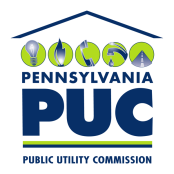  PUBLIC UTILITY COMMISSIONOffice of Administrative Law JudgeP.O. IN REPLY PLEASE REFER TO OUR FILE